                   บันทึกข้อความ	บันทึกข้อความ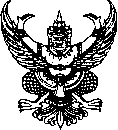 ส่วนราชการ  กองการศึกษา ศาสนาและวัฒนธรรม องค์การบริหารส่วนจังหวัดศรีสะเกษที่  ศก 51008/                                      วันที่  6  ธันวาคม  2562               เรื่อง  ประชาสัมพันธ์การจัดกิจกรรมวันคล้ายวันสถาปนายุวกาชาดไทย ประจำปี 2562 ครั้งที่ 13                                                   เรียน  นายกองค์การบริหารส่วนจังหวัดศรีสะเกษ			1. เรื่องเดิม					ด้วยองค์การบริหารส่วนจังหวัดศรีสะเกษ  กำหนดจัดโครงการจัดกิจกรรมวันคล้ายวันสถาปนายุวกาชาดไทย ประจำปี 2562 ในวันพฤหัสบดี ที่ 26 ธันวาคม 2562 ภาคเช้าและภาคบ่าย ณ สนามกีฬาสถาบันการพลศึกษาวิทยาเขตศรีสะเกษ			2. ข้อเท็จจริง					องค์การบริหารส่วนจังหวัดศรีสะเกษ  กำหนดจัดโครงการจัดกิจกรรมวันคล้ายวันสถาปนายุวกาชาดไทย ประจำปี 2562 ครั้งที่ 13 ขึ้นในวันพฤหัสบดี ที่ 26 ธันวาคม 2562 ซึ่งจัดให้มีกิจกรรมสวนสนามยุวกาชาด โดยมีวัตถุประสงค์เพื่อฝึกให้สมาชิกยุวกาชาดมีอุดมคติในศานติสุข มีความจงรักภักดีต่อชาติ ศาสนา พระมหากษัตริย์ รู้จักการรักษาอนามัยของตนเองและส่งเสริมอนามัยขิงผู้อื่น ตลอดจนการพัฒนา คุณธรรม จริยธรรมและทักษะในการใช้ชีวิตของสมาชิกยุวกาชาด	3. ข้อเสนอ		เพื่อส่งเสริมให้ผู้บังคับบัญชาและสมาชิกยุวกาชาดมีโอกาสปฏิบัติกิจกรรมและแลกเปลี่ยนประสบการณ์ซึ่งกันและกัน รายละเอียดตามประกาศฯที่แนบมาพร้อมนี้			จึงเรียนมาเพื่อโปรดพิจารณา หากเห็นชอบขอได้โปรดลงนามในหนังสือที่นำเรียนมาพร้อมนี้(นางรัชดาวดี  พันธสีมา)นักวิชาการศึกษาชำนาญการ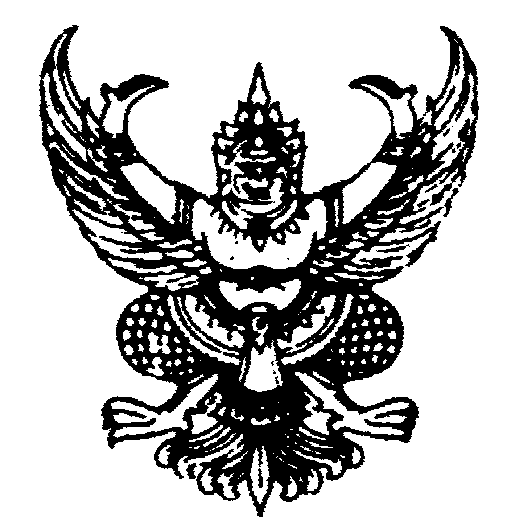 ที่  ศก  ๕๑๐๐๘/		                                       	        องค์การบริหารส่วนจังหวัดศรีสะเกษ        ๓๕๐ หมู่ที่ ๓  ต.หนองไผ่  อ.เมืองฯ                                                                                            จังหวัดศรีสะเกษ   ๓๓๐๐๐						               ธันวาคม  ๒๕62เรื่อง   ประชาสัมพันธ์การจัดกิจกรรมวันคล้ายวันสถาปนายุวกาชาดไทย ประจำปี 2562 ครั้งที่ 13เรียน   ผู้อำนวยการสถานศึกษาโรงเรียนสังกัดองค์การบริหารส่วนจังหวัดศรีสะเกษ                                                                                                                                                                                                                                           สิ่งที่ส่งมาด้วย  ประกาศองค์การบริหารส่วนจังหวัดศรีสะเกษ เรื่องระเบียบปฏิบัติและเกณฑ์การเข้าร่วมสวนสนาม                       ยุวกาชาด เนื่องในวันคล้ายวันสถาปนายุวกาชาดไทย ประจำปี 2562 ครั้งที่ 13  จำนวน 1 ฉบับด้วย องค์การบริหารส่วนจังหวัดศรีสะเกษ  กำหนดจัดโครงการจัดกิจกรรมวันคล้ายวันสถาปนายุวกาชาดไทย ประจำปี 2562 ครั้งที่ 13 ขึ้นในวันพฤหัสบดี ที่ 26 ธันวาคม 2562 ซึ่งจัดให้มีกิจกรรมสวนสนามยุวกาชาด โดยมีวัตถุประสงค์เพื่อฝึกให้สมาชิกยุวกาชาดมีอุดมคติในศานติสุข มีความจงรักภักดีต่อชาติ ศาสนา พระมหากษัตริย์ รู้จักการรักษาอนามัยของตนเองและส่งเสริมอนามัยขิงผู้อื่น ตลอดจนการพัฒนา คุณธรรม จริยธรรมและทักษะในการใช้ชีวิตของสมาชิกยุวกาชาดจึงประชาสัมพันธ์มายังท่าน  เพื่อส่งเสริมให้ผู้บังคับบัญชาและสมาชิกยุวกาชาดมีโอกาสปฏิบัติกิจกรรมและแลกเปลี่ยนประสบการณ์ซึ่งกันและกัน รายละเอียดตามประกาศฯที่แนบมาพร้อมนี้  จึงเรียนมาเพื่อทราบและพิจารณา                                                          ขอแสดงความนับถือกองการศึกษา ศาสนาและวัฒนธรรมโทร/โทรสาร. ๐๔๕-๘๑๔๖๗๓e-mail : pao-sisaket@hotmail.com